International Conference „Concept Systems and Frames in Terminology“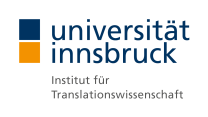 28-29 September 2022Department of Translation Studies – University of InnsbruckRegistration Form for ParticipantsPlease send the completed registration form together with a confirmation of conference fee payment and, if applicable, a copy of your student ID to CSFT-2022@uibk.ac.at.Please note: In case of co-authored presentations, ALL authors (not only corresponding author) wishing to participate in the conference must register!TitleFirst nameSurnameGender female female maleAffiliationE-MailAddressPostal CodeCityCountryCategory of Participation with presentation without presentation without presentationTitle of PresentationCo-Author(s) (if applicable)Do you wish to participate in the Conference Dinner on the 28th September? yes no no